Multi Professional FrameworkMuch of the evidence required will be found within standard documentation. Please provide copies of documents or explicit links that evidence each component. Both documents and links should be included within the SharePoint folder indicated. Evidence should be listed under each component with page/section reference provided. Please check all links and that all documents are correctly uploaded.Name of the programme reviewedAs detailed on the validation documentation - a separate submission is required for each programme that seeks accreditation.Programme code/online link to programme detailsAs detailed on the validation document.Date most recent programme validationDate when next validation is required/planned1.Clinical Practice: Health and care professionals working at the level of advanced clinical practice should be able to:1.Clinical Practice: Health and care professionals working at the level of advanced clinical practice should be able to:1.Clinical Practice: Health and care professionals working at the level of advanced clinical practice should be able to:Narrative to rationalise how this is embedded in the programmeNarrative to rationalise how this is embedded in the programme1.Clinical Practice: Health and care professionals working at the level of advanced clinical practice should be able to:1.Clinical Practice: Health and care professionals working at the level of advanced clinical practice should be able to:1.Clinical Practice: Health and care professionals working at the level of advanced clinical practice should be able to:Narrative to rationalise how this is embedded in the programmeNarrative to rationalise how this is embedded in the programme1.1Practise in compliance with their respective code of professional conduct and within their scope of practice, being responsible and accountable for their decisions, actions, and omissions at this level of practice.Practise in compliance with their respective code of professional conduct and within their scope of practice, being responsible and accountable for their decisions, actions, and omissions at this level of practice.Evidence:Evidence:Evidence:Evidence:Evidence:SharePoint/OtherSharePoint/OtherDocument title (As it appears in SharePoint) / LinkDocument title (As it appears in SharePoint) / LinkPage / Reference1.2Demonstrate a critical understanding of their broadened level of responsibility and autonomy and the limits of own competence and professional scope of practice, including when working with complexity, risk, uncertainty, and incomplete information.Demonstrate a critical understanding of their broadened level of responsibility and autonomy and the limits of own competence and professional scope of practice, including when working with complexity, risk, uncertainty, and incomplete information.Evidence:Evidence:Evidence:Evidence:Evidence:SharePoint/OtherSharePoint/OtherDocument title (As it appears in SharePoint) / LinkDocument title (As it appears in SharePoint) / LinkPage / Reference1.3Act on professional judgement about when to seek help, demonstrating critical reflection on own practice, self-awareness, emotional intelligence, and openness to change.Act on professional judgement about when to seek help, demonstrating critical reflection on own practice, self-awareness, emotional intelligence, and openness to change.Evidence:Evidence:Evidence:Evidence:Evidence:SharePoint/OtherSharePoint/OtherDocument title (As it appears in SharePoint) / LinkDocument title (As it appears in SharePoint) / LinkPage / Reference1.4Work in partnership with individuals, families and carers, using a range of assessment methods as appropriate (e.g., of history-taking; holistic assessment; identifying risk factors; mental health assessments; requesting, undertaking and/or interpreting diagnostic tests; and conducting health needs assessments).Work in partnership with individuals, families and carers, using a range of assessment methods as appropriate (e.g., of history-taking; holistic assessment; identifying risk factors; mental health assessments; requesting, undertaking and/or interpreting diagnostic tests; and conducting health needs assessments).Evidence:Evidence:Evidence:Evidence:Evidence:SharePoint/OtherSharePoint/OtherDocument title (As it appears in SharePoint) / LinkDocument title (As it appears in SharePoint) / LinkPage / Reference1.5Demonstrate effective communication skills, supporting people in making decisions, planning care, or seeking to make positive changes, using
Health Education England’s framework to promote person-centered approaches in health and care.Demonstrate effective communication skills, supporting people in making decisions, planning care, or seeking to make positive changes, using
Health Education England’s framework to promote person-centered approaches in health and care.Evidence:Evidence:Evidence:Evidence:Evidence:SharePoint/OtherSharePoint/OtherDocument title (As it appears in SharePoint) / LinkDocument title (As it appears in SharePoint) / LinkPage / Reference1.6Use expertise and decision-making skills to inform clinical reasoning approaches when dealing with differentiated and undifferentiated individual presentations and complex situations, synthesising information from multiple sources to make appropriate, evidence-based judgements and/or diagnoses.Use expertise and decision-making skills to inform clinical reasoning approaches when dealing with differentiated and undifferentiated individual presentations and complex situations, synthesising information from multiple sources to make appropriate, evidence-based judgements and/or diagnoses.Evidence:Evidence:Evidence:Evidence:Evidence:SharePoint/OtherSharePoint/OtherDocument title (As it appears in SharePoint) / LinkDocument title (As it appears in SharePoint) / LinkPage / Reference1.7Initiate, evaluate and modify a range of interventions which may include prescribing medicines, therapies, lifestyle advice and care.Initiate, evaluate and modify a range of interventions which may include prescribing medicines, therapies, lifestyle advice and care.Evidence:Evidence:Evidence:Evidence:Evidence:SharePoint/OtherSharePoint/OtherDocument title (As it appears in SharePoint) / LinkDocument title (As it appears in SharePoint) / LinkPage / Reference1.8Exercise professional judgment to manage risk appropriately, especially where there may be complex and unpredictable events and supporting teams to do likewise to ensure safety of individuals, families, and carers.Exercise professional judgment to manage risk appropriately, especially where there may be complex and unpredictable events and supporting teams to do likewise to ensure safety of individuals, families, and carers.Evidence:Evidence:Evidence:Evidence:Evidence:SharePoint/OtherSharePoint/OtherDocument title (As it appears in SharePoint) / LinkDocument title (As it appears in SharePoint) / LinkPage / Reference1.9Work collaboratively with an appropriate range of multi-agency and inter-professional resources, developing, maintaining, and evaluating links to manage risk and issues across organisations and settings.Work collaboratively with an appropriate range of multi-agency and inter-professional resources, developing, maintaining, and evaluating links to manage risk and issues across organisations and settings.Evidence:Evidence:Evidence:Evidence:Evidence:SharePoint/OtherSharePoint/OtherDocument title (As it appears in SharePoint) / LinkDocument title (As it appears in SharePoint) / LinkPage / Reference1.10Act as a clinical role model/advocate for developing and delivering care that is responsive to changing requirements, informed by an understanding of local population health needs, agencies and Networks.Act as a clinical role model/advocate for developing and delivering care that is responsive to changing requirements, informed by an understanding of local population health needs, agencies and Networks.Evidence:Evidence:Evidence:Evidence:Evidence:SharePoint/OtherSharePoint/OtherDocument title (As it appears in SharePoint) / LinkDocument title (As it appears in SharePoint) / LinkPage / Reference1.11Evidence the underpinning subject-specific competencies i.e., knowledge, skills, and behaviours relevant to the role setting and scope, and demonstrate application of the capabilities to these, in an approach that is appropriate to the individual role, setting and scope.Evidence the underpinning subject-specific competencies i.e., knowledge, skills, and behaviours relevant to the role setting and scope, and demonstrate application of the capabilities to these, in an approach that is appropriate to the individual role, setting and scope.Evidence:Evidence:Evidence:Evidence:Evidence:SharePoint/OtherSharePoint/OtherDocument title (As it appears in SharePoint) / LinkDocument title (As it appears in SharePoint) / LinkPage / Reference2. Leadership and Management: Health and care professionals working at the level of advanced clinical practice should be able to:2. Leadership and Management: Health and care professionals working at the level of advanced clinical practice should be able to:2. Leadership and Management: Health and care professionals working at the level of advanced clinical practice should be able to:Narrative to rationalise how this is embedded in the programmeNarrative to rationalise how this is embedded in the programme2.1Pro-actively initiate and develop effective relationships, fostering clarity of roles within teams, to encourage productive working.Pro-actively initiate and develop effective relationships, fostering clarity of roles within teams, to encourage productive working.Evidence:Evidence:Evidence:Evidence:Evidence:SharePoint/OtherSharePoint/OtherDocument title (As it appears in SharePoint) / LinkDocument title (As it appears in SharePoint) / LinkPage / Reference2.2Role model the values of their organisation/place of work, demonstrating a person-centred approach to service delivery and development.Role model the values of their organisation/place of work, demonstrating a person-centred approach to service delivery and development.Evidence:Evidence:Evidence:Evidence:Evidence:SharePoint/OtherSharePoint/OtherDocument title (As it appears in SharePoint) / LinkDocument title (As it appears in SharePoint) / LinkPage / Reference2.3Evaluate own practice, and participate in multi-disciplinary service and team evaluation, demonstrating the impact of advanced clinical practice on service function and effectiveness, and quality (i.e., outcomes of care, experience, and safety). Evaluate own practice, and participate in multi-disciplinary service and team evaluation, demonstrating the impact of advanced clinical practice on service function and effectiveness, and quality (i.e., outcomes of care, experience, and safety). Evidence:Evidence:Evidence:Evidence:Evidence:SharePoint/OtherSharePoint/OtherDocument title (As it appears in SharePoint) / LinkDocument title (As it appears in SharePoint) / LinkPage / Reference2.4Actively engage in peer review to inform own and other’s practice, formulating and implementing strategies to act on learning and make improvements.Actively engage in peer review to inform own and other’s practice, formulating and implementing strategies to act on learning and make improvements.Evidence:Evidence:Evidence:Evidence:Evidence:SharePoint/OtherSharePoint/OtherDocument title (As it appears in SharePoint) / LinkDocument title (As it appears in SharePoint) / LinkPage / Reference2.5Lead new practice and service redesign solutions in response to feedback, evaluation and need, working across boundaries and broadening sphere of influence.Lead new practice and service redesign solutions in response to feedback, evaluation and need, working across boundaries and broadening sphere of influence.Evidence:Evidence:Evidence:Evidence:Evidence:SharePoint/OtherSharePoint/OtherDocument title (As it appears in SharePoint) / LinkDocument title (As it appears in SharePoint) / LinkPage / Reference2.6Actively seek feedback and involvement from individuals, families, carers, communities, and colleagues in the co-production of service improvements.Actively seek feedback and involvement from individuals, families, carers, communities, and colleagues in the co-production of service improvements.Evidence:Evidence:Evidence:Evidence:Evidence:SharePoint/OtherSharePoint/OtherDocument title (As it appears in SharePoint) / LinkDocument title (As it appears in SharePoint) / LinkPage / Reference2.7Critically apply advanced clinical expertise in appropriate faciliatory ways to provide consultancy across professional and service boundaries, influencing clinical practice to enhance quality, reduce unwarranted variation and promote the sharing and adoption of best practice.Critically apply advanced clinical expertise in appropriate faciliatory ways to provide consultancy across professional and service boundaries, influencing clinical practice to enhance quality, reduce unwarranted variation and promote the sharing and adoption of best practice.Evidence:Evidence:Evidence:Evidence:Evidence:SharePoint/OtherSharePoint/OtherDocument title (As it appears in SharePoint) / LinkDocument title (As it appears in SharePoint) / LinkPage / Reference2.8Demonstrate team leadership, resilience, and determination, managing situations that are unfamiliar, complex or unpredictable and seeking to build confidence in others. Demonstrate team leadership, resilience, and determination, managing situations that are unfamiliar, complex or unpredictable and seeking to build confidence in others. Evidence:Evidence:Evidence:Evidence:Evidence:SharePoint/OtherSharePoint/OtherDocument title (As it appears in SharePoint) / LinkDocument title (As it appears in SharePoint) / LinkPage / Reference2.9Continually develop practice in response to changing population health need, engaging in horizon scanning for future developments (e.g., impacts of genomics, new treatments and changing social challenges).Continually develop practice in response to changing population health need, engaging in horizon scanning for future developments (e.g., impacts of genomics, new treatments and changing social challenges).Evidence:Evidence:Evidence:Evidence:Evidence:SharePoint/OtherSharePoint/OtherDocument title (As it appears in SharePoint) / LinkDocument title (As it appears in SharePoint) / LinkPage / Reference2.10Demonstrate receptiveness to challenge and preparedness to constructively challenge others, escalating concerns that affect individuals’, families’, carers’, communities’ and colleagues’ safety and well-being when necessary.Demonstrate receptiveness to challenge and preparedness to constructively challenge others, escalating concerns that affect individuals’, families’, carers’, communities’ and colleagues’ safety and well-being when necessary.Evidence:Evidence:Evidence:Evidence:Evidence:SharePoint/OtherSharePoint/OtherDocument title (As it appears in SharePoint) / LinkDocument title (As it appears in SharePoint) / LinkPage / Reference2.11Negotiate an individual scope of practice within legal, ethical, professional, and organisational policies, governance, and procedures, with a focus on managing risk and upholding safety.Negotiate an individual scope of practice within legal, ethical, professional, and organisational policies, governance, and procedures, with a focus on managing risk and upholding safety.Evidence:Evidence:Evidence:Evidence:Evidence:SharePoint/OtherSharePoint/OtherDocument title (As it appears in SharePoint) / LinkDocument title (As it appears in SharePoint) / LinkPage / Reference3. Education: Health and care professionals working at the level of advanced clinical practice should be able to:3. Education: Health and care professionals working at the level of advanced clinical practice should be able to:3. Education: Health and care professionals working at the level of advanced clinical practice should be able to:Narrative to rationalise how this is embedded in the programmeNarrative to rationalise how this is embedded in the programme3.1Critically assess and address own learning needs, negotiating a personal development plan that reflects the breadth of ongoing professional development across the four pillars of advanced clinical practice.Critically assess and address own learning needs, negotiating a personal development plan that reflects the breadth of ongoing professional development across the four pillars of advanced clinical practice.Evidence:Evidence:Evidence:Evidence:Evidence:SharePoint/OtherSharePoint/OtherDocument title (As it appears in SharePoint) / LinkDocument title (As it appears in SharePoint) / LinkPage / Reference3.2Engage in self-directed learning, critically reflecting to maximise clinical skills and knowledge, as well as own potential to lead and develop both care and services.Engage in self-directed learning, critically reflecting to maximise clinical skills and knowledge, as well as own potential to lead and develop both care and services.Evidence:Evidence:Evidence:Evidence:Evidence:SharePoint/OtherSharePoint/OtherDocument title (As it appears in SharePoint) / LinkDocument title (As it appears in SharePoint) / LinkPage / Reference3.3Engage with, appraise and respond to individuals’ motivation, development stage and capacity, working collaboratively to support health literacy and empower individuals to participate in decisions about their care and to maximise their health and well-being.Engage with, appraise and respond to individuals’ motivation, development stage and capacity, working collaboratively to support health literacy and empower individuals to participate in decisions about their care and to maximise their health and well-being.Evidence:Evidence:Evidence:Evidence:Evidence:SharePoint/OtherSharePoint/OtherDocument title (As it appears in SharePoint) / LinkDocument title (As it appears in SharePoint) / LinkPage / Reference3.4Advocate for and contribute to a culture of organisational learning to inspire future and existing staff.Advocate for and contribute to a culture of organisational learning to inspire future and existing staff.Evidence:Evidence:Evidence:Evidence:Evidence:SharePoint/OtherSharePoint/OtherDocument title (As it appears in SharePoint) / LinkDocument title (As it appears in SharePoint) / LinkPage / Reference3.5Facilitate collaboration of the wider team and support peer review processes to identify individual and team learning.Facilitate collaboration of the wider team and support peer review processes to identify individual and team learning.Evidence:Evidence:Evidence:Evidence:Evidence:SharePoint/OtherSharePoint/OtherDocument title (As it appears in SharePoint) / LinkDocument title (As it appears in SharePoint) / LinkPage / Reference3.6Identify further developmental needs for the individual and the wider team and supporting them to address these.Identify further developmental needs for the individual and the wider team and supporting them to address these.Evidence:Evidence:Evidence:Evidence:Evidence:SharePoint/OtherSharePoint/OtherDocument title (As it appears in SharePoint) / LinkDocument title (As it appears in SharePoint) / LinkPage / Reference3.7Supporting the wider team to build capacity and capability through work-based and inter- professional learning, and the application of learning to practice.Supporting the wider team to build capacity and capability through work-based and inter- professional learning, and the application of learning to practice.Evidence:Evidence:Evidence:Evidence:Evidence:SharePoint/OtherSharePoint/OtherDocument title (As it appears in SharePoint) / LinkDocument title (As it appears in SharePoint) / LinkPage / Reference3.8Act as a role model, educator, supervisor, coach and mentor, seeking to instil and develop the confidence of others.Act as a role model, educator, supervisor, coach and mentor, seeking to instil and develop the confidence of others.Evidence:Evidence:Evidence:Evidence:Evidence:SharePoint/OtherSharePoint/OtherDocument title (As it appears in SharePoint) / LinkDocument title (As it appears in SharePoint) / LinkPage / Reference4. Research: Health and care professionals working at the level of advanced clinical practice should be able to:4. Research: Health and care professionals working at the level of advanced clinical practice should be able to:4. Research: Health and care professionals working at the level of advanced clinical practice should be able to:Narrative to rationalise how this is embedded in the programmeNarrative to rationalise how this is embedded in the programme4.1Critically engage in research activity, adhering to good research practice guidance, so that evidence- based strategies are developed and applied to enhance quality, safety, productivity and value for money.Critically engage in research activity, adhering to good research practice guidance, so that evidence- based strategies are developed and applied to enhance quality, safety, productivity and value for money.Evidence:Evidence:Evidence:Evidence:Evidence:SharePoint/OtherSharePoint/OtherDocument title (As it appears in SharePoint) / LinkDocument title (As it appears in SharePoint) / LinkPage / Reference4.2Evaluate and audit own and others’ clinical practice, selecting and applying valid, reliable methods, then acting on the findings.Evaluate and audit own and others’ clinical practice, selecting and applying valid, reliable methods, then acting on the findings.Evidence:Evidence:Evidence:Evidence:Evidence:SharePoint/OtherSharePoint/OtherDocument title (As it appears in SharePoint) / LinkDocument title (As it appears in SharePoint) / LinkPage / Reference4.3Critically appraise and synthesise the outcome of relevant research, evaluation and audit, using the results to underpin own practice and to inform that of others.Critically appraise and synthesise the outcome of relevant research, evaluation and audit, using the results to underpin own practice and to inform that of others.Evidence:Evidence:Evidence:Evidence:Evidence:SharePoint/OtherSharePoint/OtherDocument title (As it appears in SharePoint) / LinkDocument title (As it appears in SharePoint) / LinkPage / Reference4.4Take a critical approach to identify gaps in the evidence base and its application to practice, alerting appropriate individuals and organisations to these and how they might be addressed in a safe and pragmatic way.Take a critical approach to identify gaps in the evidence base and its application to practice, alerting appropriate individuals and organisations to these and how they might be addressed in a safe and pragmatic way.Evidence:Evidence:Evidence:Evidence:Evidence:SharePoint/OtherSharePoint/OtherDocument title (As it appears in SharePoint) / LinkDocument title (As it appears in SharePoint) / LinkPage / Reference4.5Actively identify potential need for further research to strengthen evidence for best practice. This may involve acting as an educator, leader, innovator and contributor to research activity and/or seeking out and applying for research funding.Actively identify potential need for further research to strengthen evidence for best practice. This may involve acting as an educator, leader, innovator and contributor to research activity and/or seeking out and applying for research funding.Evidence:Evidence:Evidence:Evidence:Evidence:SharePoint/OtherSharePoint/OtherDocument title (As it appears in SharePoint) / LinkDocument title (As it appears in SharePoint) / LinkPage / Reference4.6Develop and implement robust governance systems and systematic documentation processes, keeping the need for modifications under critical review.Develop and implement robust governance systems and systematic documentation processes, keeping the need for modifications under critical review.Evidence:Evidence:Evidence:Evidence:Evidence:SharePoint/OtherSharePoint/OtherDocument title (As it appears in SharePoint) / LinkDocument title (As it appears in SharePoint) / LinkPage / Reference4.7Disseminate best practice research findings and quality improvement projects through appropriate media and fora (e.g., presentations and peer review research publications).Disseminate best practice research findings and quality improvement projects through appropriate media and fora (e.g., presentations and peer review research publications).Evidence:Evidence:Evidence:Evidence:Evidence:SharePoint/OtherSharePoint/OtherDocument title (As it appears in SharePoint) / LinkDocument title (As it appears in SharePoint) / LinkPage / Reference4.8Facilitate collaborative links between clinical practice and research through proactive engagement, networking with academic, clinical and other active researchers.Facilitate collaborative links between clinical practice and research through proactive engagement, networking with academic, clinical and other active researchers.Evidence:Evidence:Evidence:Evidence:Evidence:SharePoint/OtherSharePoint/OtherDocument title (As it appears in SharePoint) / LinkDocument title (As it appears in SharePoint) / LinkPage / Reference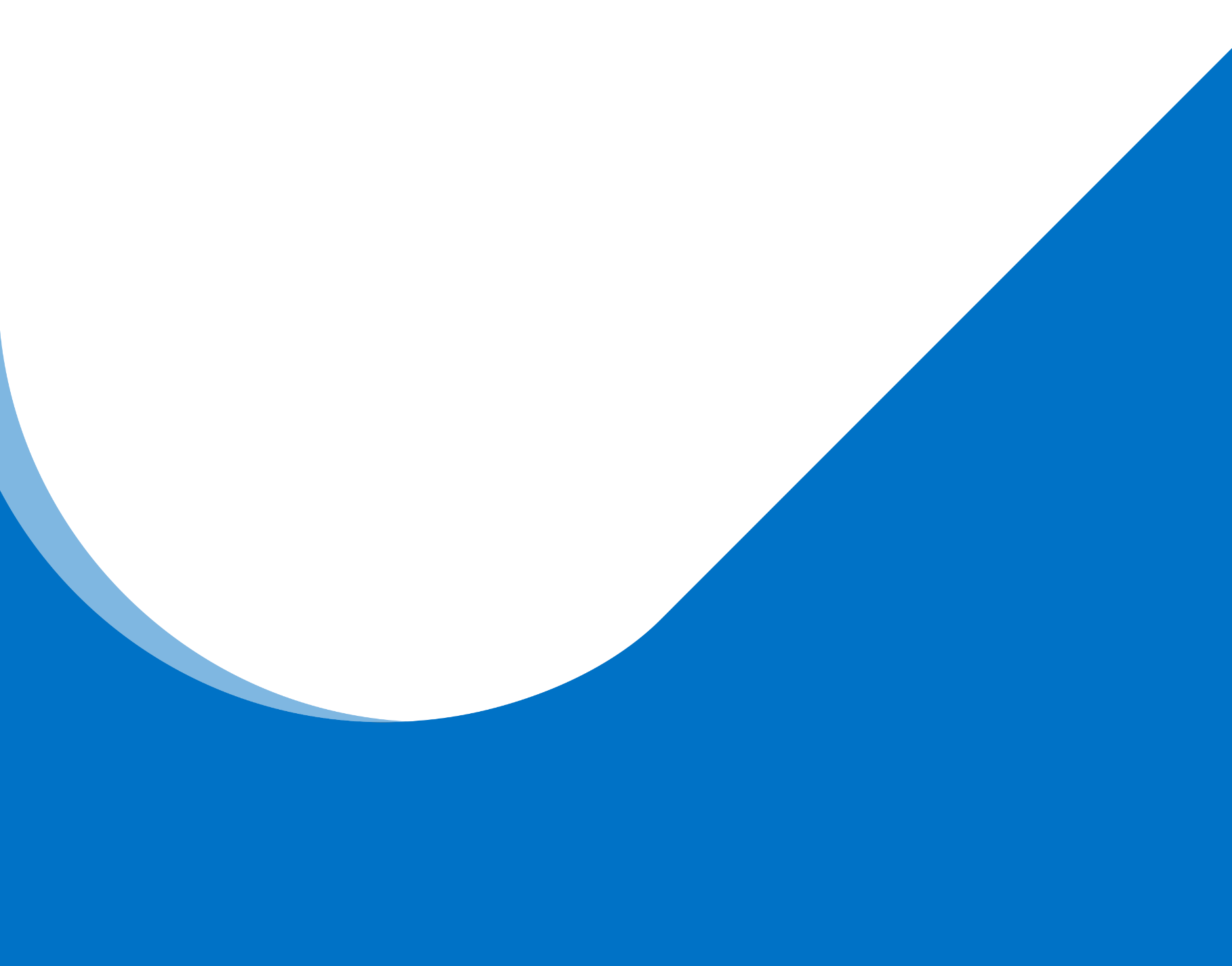 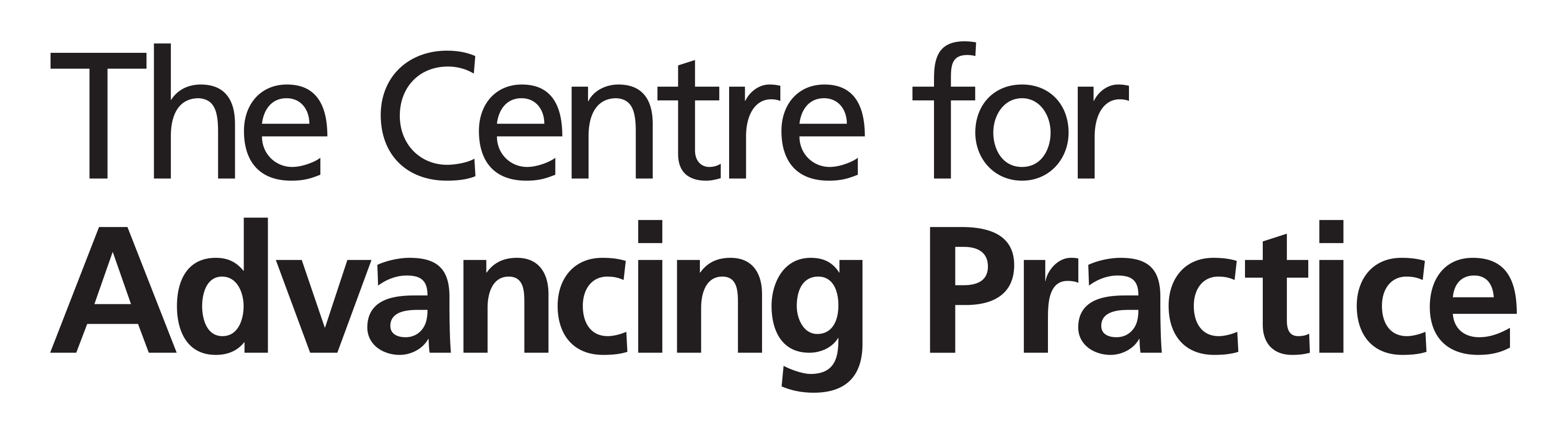 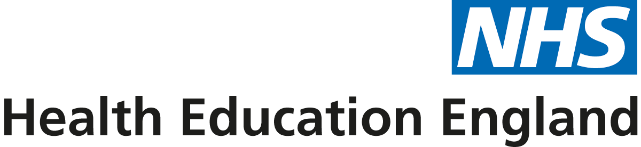 